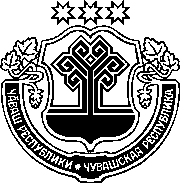 ЗАКОНЧУВАШСКОЙ РЕСПУБЛИКИО ВНЕСЕНИИ ИЗМЕНЕНИЯ В ЗАКОН ЧУВАШСКОЙ РЕСПУБЛИКИ "О НЕКОТОРЫХ МЕРАХ ПО ЗАЩИТЕ ДЕТЕЙ 
ОТ ФАКТОРОВ, НЕГАТИВНО ВЛИЯЮЩИХ НА ИХ ФИЗИЧЕСКОЕ, ИНТЕЛЛЕКТУАЛЬНОЕ, ПСИХИЧЕСКОЕ, ДУХОВНОЕ И НРАВСТВЕННОЕ РАЗВИТИЕ"ПринятГосударственным СоветомЧувашской Республики15 октября 2020 годаСтатья 1 Внести в Закон Чувашской Республики от 24 июля 2009 года № 43 
"О некоторых мерах по защите детей от факторов, негативно влияющих на их физическое, интеллектуальное, психическое, духовное и нравственное развитие" (Ведомости Государственного Совета Чувашской Республики, 2009, № 81; Собрание законодательства Чувашской Республики, 2015, № 10; газета "Республика", 2018, 27 июня) изменение, дополнив его статьей 51 следующего содержания:"Статья 511. Юридические лица и граждане, осуществляющие предпринимательскую деятельность без образования юридического лица, обязаны размещать информацию о недопущении нахождения детей (лиц, не достигших возраста 18 лет):на объектах (на территориях, в помещениях) юридических лиц или граждан, осуществляющих предпринимательскую деятельность без образования юридического лица, которые предназначены для реализации товаров только сексуального характера, в пивных ресторанах, винных барах, пивных барах, рюмочных, в других местах, которые предназначены для реализации только алкогольной продукции, и в иных местах, нахождение 
в которых может причинить вред здоровью детей, их физическому, интеллектуальному, психическому, духовному и нравственному развитию;в ночное время на объектах (на территориях, в помещениях) юридических лиц или граждан, осуществляющих предпринимательскую деятельность без образования юридического лица, которые предназначены для обеспечения доступа к сети "Интернет", а также для реализации услуг 
в сфере торговли и общественного питания (организациях или пунктах), для развлечений, досуга, где в установленном законом порядке предусмотрена розничная продажа алкогольной продукции, без сопровождения родителей (лиц, их заменяющих) или лиц, осуществляющих мероприятия 
с участием детей.2. Информация, предусмотренная частью 1 настоящей статьи, должна размещаться в наглядной форме при входе на соответствующие объекты 
(на территории, в помещения) юридических лиц или граждан, осуществляющих предпринимательскую деятельность без образования юридического лица, а также непосредственно на территории указанных объектов и быть доступной неограниченному кругу лиц.".Статья 2Настоящий Закон вступает в силу по истечении тридцати дней после дня его официального опубликования. г. Чебоксары21 октября 2020 года№ 92ГлаваЧувашской РеспубликиО. Николаев